花蓮縣花蓮市明義國民小學108學年度第一學期三年級英語科期末定期評量試卷Class：三年____班 Name（中文姓名）：_________  Number（座號）：_____ 家長簽名___________A. Listen and Check (16%)（勾選聽到的單字圖片）B. Listen, Number and Write (15%)（填入正確的順序以及單字的開頭字母）C. Listen and Circle (10%)（在句子中圈選你所聽到的單字）D. Listen and Mark (10%)（仔細聽，敘述正確的打 ，錯誤的打 ）E. Write (8%) (請按照順序，填入正確的大小寫字母) F. Grammar (4%)（文法小知識 - 勾選出正確的句子）G. Write (17%)（大小寫互換）H. Read and Write (18%) (括號請填入正確的代號；底線部分自行拼寫單字)I. Complete the Sentence (2%) (完成句子)(1) My name is              .   (寫下自己的英文名字)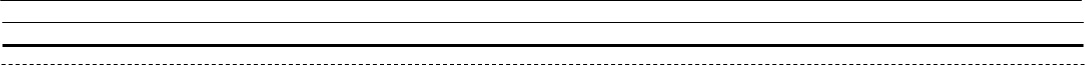 1.2.3.4.Ee  Ff□  □Rr  Vv□  □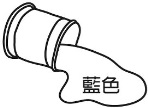 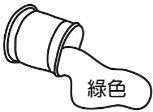 □  □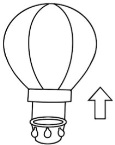 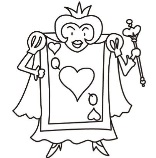 □  □5.6.7.8.□  □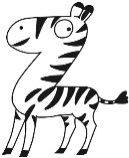 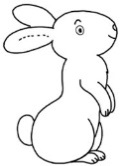 □  □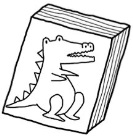 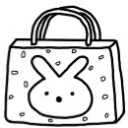 3   5□  □8  10□  □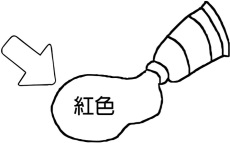 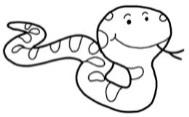 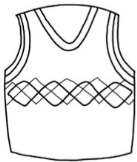 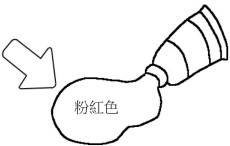 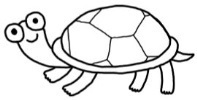 (       )(       )(       )(       )(       )    ed    nake    est    ink    urtle1. It’s (  a  /  an  ) elephant.3. ( Good morning  /  Good afternoon ).2. What’s (  this  /  that  )?4. It’s a ( yellow / blue ) ( pig / marker ).1.2.3.4.5.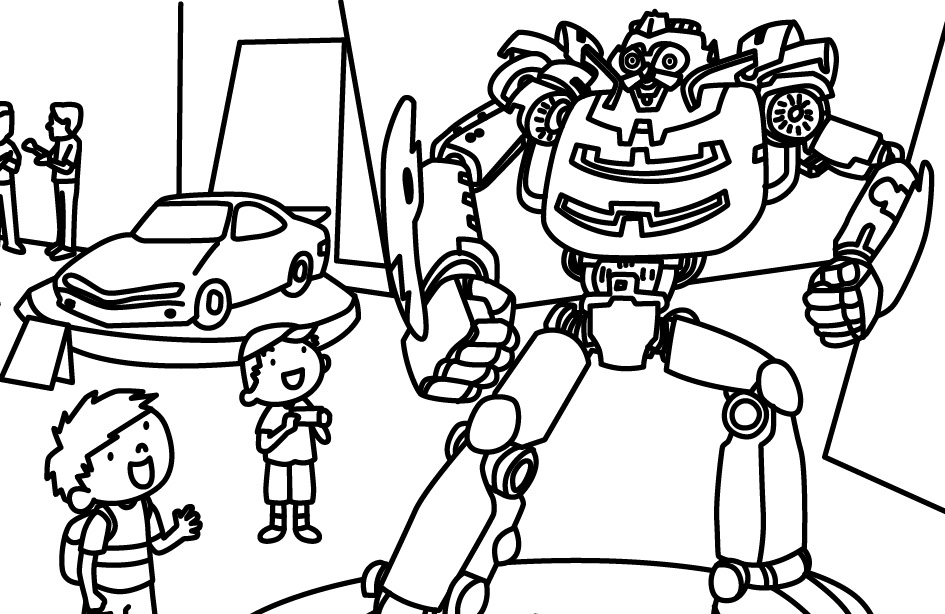 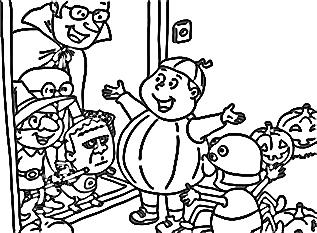 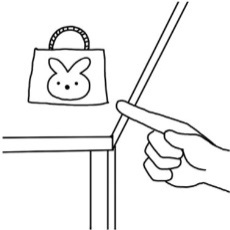 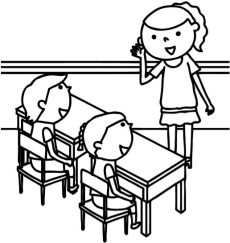 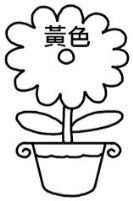 (     )(     )(     )(     )(     )(1) Mm OoPp(2) VvXx   Yy1.□ Good job!□ good job!2.□ What color is it.□ What color is it?(1.) STAND 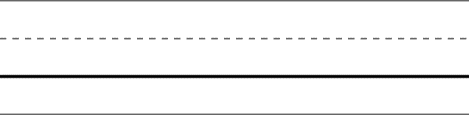 (3.) quiet(2.) MORE(4.) chalk① this② What③ an④ a⑤ that1.A: (     ) color is it?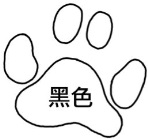 B: It’s ____________.2.A: What’s (     )?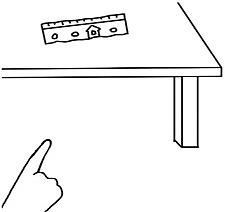 B: It’s (     ) ____________. 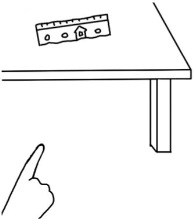 3.A: What’s (     )?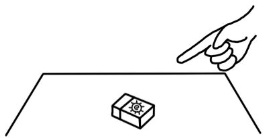 B: It’s (     ) ____________. 4.A: It’s ____________.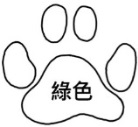 